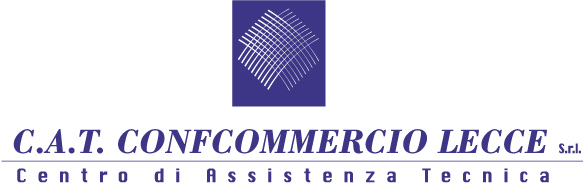 COMUNICAZIONECORSO PROFESSIONALE PER BARMANAPERTE LE ISCRIZIONI PER L’EDIZIONE 2016 DEL CORSO BARMAN - FIPESono aperte le iscrizioni una nuova edizione del corso di formazione professionale per barman, organizzato da C.A.T. Centro Assistenza Tecnica – Confcommercio Lecce, in collaborazione con F.I.P.E. (Federazione Italiana Pubblici Esercizi).Docente F.I.P.E. sarà Pierluigi Cucchi, apprezzato professionista con una lunga esperienza nel settore e vincitore di numerosi concorsi a livello nazionale e internazionale.  Il corso, che si svolgerà dal 7 al 18 marzo 2016 per una durata complessiva di 60 ore (10 lezioni di 6 ore ciascuna),  consentirà agli allievi di acquisire le competenze necessarie e le tecniche fondamentali per diventare un barman professionista.Il percorso formativo è articolato in lezioni di teoria su tutte le tematiche che riguardano il mondo del bar e la professione di barman, dalle attrezzature professionali in uso, come shaker, mixing-glass, diverse tipologie di bicchieri, alle conoscenze tecniche per distinguere vini, riconoscere distillati e liquori, imparare le dosi di miscelazione e la corretta adattabilità dei prodotti per la preparazione di aperitivi e long drink.Le lezioni teoriche verranno affiancate da numerose esercitazioni pratiche grazie alle quali gli allievi si eserciteranno nella preparazione di cocktail dai diversi ingredienti.Il corso si concluderà con una “Cocktail Competition”, una vera prova finale dal carattere prevalentemente pratico, che vedrà i partecipanti coinvolti nella preparazione di cocktail e long drink di fronte ad una giuria di esperti che premierà il migliore.Costo: 500 euro + ivaIl corso, al termine del quale verrà rilasciato un attestato di partecipazione, si svolgerà presso la sede di Confcommercio Lecce, in via Cicolella 3.Per maggiori informazioni e iscrizioni si potrà contattare la segreteria organizzativa al numero 0832/345146 o scrivendo una e-mail all’indirizzo: lecce@confcommercio.it  - formazione@confcommerciolecce.itRef. Dott.ssa Caterina Colonna